Publicado en  el 19/02/2014 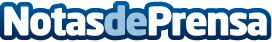  IU, ICV-EUiA, CHA registra una proposición no de ley para conseguir la derogación de la LOMCE junto a otros grupos de la oposiciónLa portavoz parlamentaria de Educación de IU, Caridad García, señala la necesidad de “seguir avanzando en la lucha contra una ley que destruye el sistema educativo”Datos de contacto:Izquierda UnidaNota de prensa publicada en: https://www.notasdeprensa.es/iu-icv-euia-cha-registra-una-proposicion-no-de_1 Categorias: Nacional http://www.notasdeprensa.es